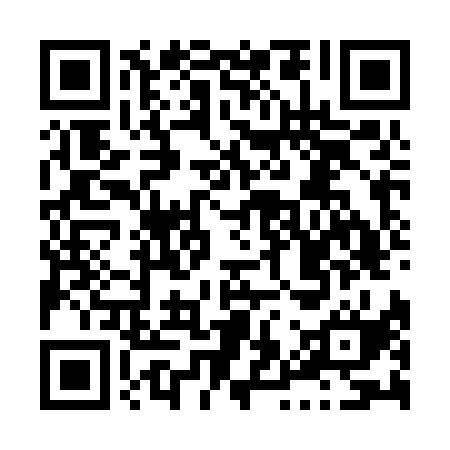 Ramadan times for Zell am Moos, AustriaMon 11 Mar 2024 - Wed 10 Apr 2024High Latitude Method: Angle Based RulePrayer Calculation Method: Muslim World LeagueAsar Calculation Method: ShafiPrayer times provided by https://www.salahtimes.comDateDayFajrSuhurSunriseDhuhrAsrIftarMaghribIsha11Mon4:444:446:2712:173:276:076:077:4412Tue4:424:426:2512:163:286:086:087:4613Wed4:404:406:2312:163:296:106:107:4714Thu4:384:386:2112:163:306:116:117:4915Fri4:354:356:1912:163:316:136:137:5016Sat4:334:336:1712:153:326:146:147:5217Sun4:314:316:1512:153:336:166:167:5418Mon4:294:296:1312:153:346:176:177:5519Tue4:274:276:1112:143:356:196:197:5720Wed4:244:246:0912:143:356:206:207:5921Thu4:224:226:0712:143:366:216:218:0022Fri4:204:206:0512:133:376:236:238:0223Sat4:174:176:0312:133:386:246:248:0424Sun4:154:156:0112:133:396:266:268:0525Mon4:134:135:5912:133:406:276:278:0726Tue4:104:105:5712:123:406:296:298:0927Wed4:084:085:5512:123:416:306:308:1028Thu4:064:065:5312:123:426:326:328:1229Fri4:034:035:5112:113:436:336:338:1430Sat4:014:015:4912:113:436:346:348:1631Sun4:584:586:471:114:447:367:369:171Mon4:564:566:451:104:457:377:379:192Tue4:544:546:421:104:467:397:399:213Wed4:514:516:401:104:467:407:409:234Thu4:494:496:381:104:477:427:429:255Fri4:464:466:361:094:487:437:439:276Sat4:444:446:341:094:487:447:449:287Sun4:414:416:321:094:497:467:469:308Mon4:394:396:301:084:507:477:479:329Tue4:364:366:281:084:507:497:499:3410Wed4:344:346:271:084:517:507:509:36